PROGETTO FORMATIVO E DI ORIENTAMENTO    	RIFERIMENTO CONVENZIONE  N. Nominativo del tirocinante:DELNato a: 	il: Residente in:Via: 		n: Cod. Fisc.: 	tel.E-mail:Studente Corso di Laurea- matricola N.:L-12LM-37       CdL in:TesiSI 	NO- Dottorando di ricerca (o Corso di Perfezionamento  o Scuola di specializzazione o Master) in:N. CFU da acquisire:Soggetto ospitante:per un totale dioren.dipendenti 	n. tirocini: 	0 	Settore di attività/Ufficio:Telefono:Orario tirocinio:    dalle orealle ore:Ore sett. previste:Tempi di accesso ai locali aziendali(indicare i giorni):Periodo di tirocinio n.  mesi:dal 	alTutor didattico:Tutor aziendale:email:Obiettivi e modalità di svolgimento dei tirocinioa) Tecnico professionali:  b) Trasversali:c) Di base:d) Modalità di valutazione iniziale itinere e finali: f) Attività: g) Esperienze  formative         collaterali:    Responsabile Servizio di Prevenzione e protezione:Medico competente:Infortuni sul Lavoro INAIL:Copertura infortuni assicurata mediante la forma di “gestione per conto dello Stato”.Polizze assicurative:  Responsabilità C.V.T:                                                Polizza infortuni N° 061 0001234- Compagnia di Assicurazioni “Allianz” (scadenza 31-01-2021) e                                       Polizza RCT/O QBE Europe SA/NV scadenza 31.01.2021Facilitazioni previste: RimborsoSpese IncentiviAltroObblighi del tirocinante:-svolgere le attività previste dal progetto formativo;-seguire le indicazioni dei tutor e fare riferimento ad essi per qualsiasi esigenza di tipo organizzativo od altre evenienze;-rispettare gli obblighi di riservatezza circa i processi produttivi o altre notizie relative all'azienda di cui venga a conoscenza, sia durante che dopo lo svolgimento del tirocinio;-rispettare i regolamenti aziendali e le norme di igiene, sicurezza e salute sui luoghi di lavoro.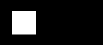 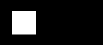 Consenso al trattamento dei dati personali del tirocinante da parte del soggetto ospitante, in applicazione al D.Lgs. n.196 del 30/06/2003 e successive modifiche ed integrazioni.Barrare in caso di assensoFIRMA PER PRESA VISIONE ED ACCETTAZIONE DEL TIROCINANTE:FIRMA TUTOR DIDATTICO:FIRMA TUTOR AZIENDALE:      FIRMA  SOGGETTO      OSPITANTE 	FIRMA UNIVERSITA' DEGLI STUDI DI CATANIA Direttore/Dirigente